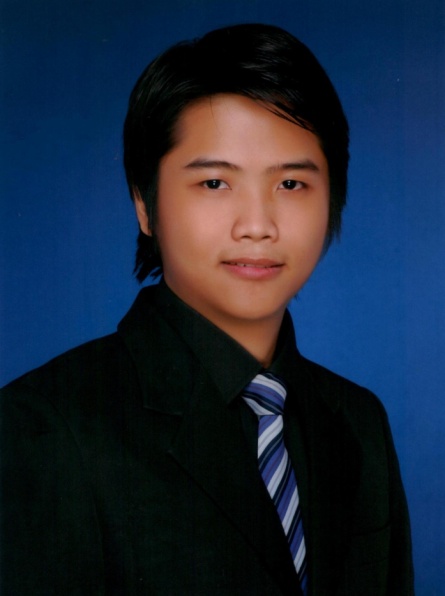 BIEN BIEN.375341@2freemail.com  Personal InformationReligion: Christian 				Age: 28 years old			Status: Single  				Birth date: September 6, 1989Degree: Bachelor of Science in Architecture	U.A.E. Experience 3yrs. (Dec, 2015 – Dec 2018)Objectives• Committing to deadlines is in top priority• To perform actual work based on my acquired knowledge• To explore latest technology with regards to Architecture principles• To work harmoniously with other colleagues• Team work and continuously learning• Questioning is a learning procedure for me and for the companyArchitectural Skills• AutoCAD• Sketchup• Revit Architecture• Space Planning• Has the ability to do Scaled Models• Drawing area computation requirements such as, GFA, FAR, BUA• Drawing Coordination with MEP and Structural• Knowledge in Detail DrawingQualification Summary	• Knowledgeable in Computer related programs (i.e. MS Office,  )	• Punctual and good at time management            • Can work efficiently on a group or as an individual• Has good communication skills• Organized, hardworking, and a fast-learner• Learning things is the key to success, even if it’s out of scope job.Work Experience (Philippines)O.B. Mapua and Partners – Engineering & Management 	(October 3, 2011 – June 29, 2012)	Unit 1705 Summit One Tower, 530 Shaw Blvd., Mandaluyong City, Philippines	Tel. No. 718-0078 / 535-8041Cad Operator & Site Assistant• Handled on-site projects like Apartment Hotels (Under The Stars Building) and Resort Hotels     (Villa Camila) at Boracay, Aklan.• Had the duty to inspect the work of foremen and its accomplishments.• Worked hand in hand with Architects and Engineers in the office and on the sites.• Encoding Architectural plans, Structural details and Interior modeling.MODERNPHIL CORPORATION(October 6, 2012 - December 31, 2012)Warehouse 11, Armal Compund C. Raymundo Ave., Maybunga, Pasig City, PhilippinesTel. No. 640-5520 / 640-4148Project in Charge at Site (PIC)• Handled on-site project at UP Diliman "NSTP Building M"• Building material management• Had the duty to inspect the work of foremen and its accomplishments.• Worked hand in hand with Architects and Engineers on site.• Encoding Architectural plansAdrian T. Chua and Associates(March 1, 2013 – October 15, 2014)#56 P. Florentino Street Quezon City, PhilippinesTel. No. 7123439 AutoCAD Encoder/drafter• Worked hand in hand with Architects that with architectural details• Had the duty to inspect the project work files• Had the duty to coordinate with the M.E.P.S. consultants• Encoding Architectural plans (Condo, Residential, BPO, office buildings, and mix used        buildings• 3D Modeling and conceptualization designs• Worked hand in hand with Architects that with architectural detailsWork Experience (3yrs Experience in DUBAI)CENYAR ENGINEERING  / VE EXPERTSFrom: Dec. 2014  -  Nov 2017 Office 1,  1st floor, Karama, Zabeel Road, Dubai. P.O Box 122751Tel: 043708909Working hand in hand with my senior ArchitectDrawing CoordinatorDesign ConsultantMEP drawing coordinatorStructural drawing coordinatorGen. Contractor CoordinatorSubmit Dubai Municipality DrawingProjects:Residential VillasOwner: Mr. Saleh Abdul Ghaffar Al Hashimi (Villa)B+G+1+Roof Private VillaLocation: Jumeira FirstPlot no. 332 – 4582Owner: Mr. Mohd Rashad Al Hshimi (Villa)B+G+1 Private VillaLocation: Jumeira FirstPlot no. 332 – 895Owner: Mr. Saeed Mubarak Obaid Murad Juma (Villa)G+1+ Villa + SBLocation: Al Khawaneej 2ndPlot no. 282 - 8397Owner: Mr. Juma Saeed Matar Bin Lahej (Villa)G+1+ Villa + SBLocation: Nad Al Shiba 4thPlot no. 617 – 4061Owner: Mohd. Ahmad Mohd. Matar Lahej Al Felasi (Villa)Ground FloorLocation: Nad Al Shiba FourthPlot no. 617-4128Owner: Ahmad Abdulrahim Ahmad Almalik (Villa)G+1 (4 Unit Investment Villa)Location: AlwuheidaPlot no. 132-355Owner: Mr. Ali Juma Abbas Abdulla Al Blooshi (Villa)G+1 Private VillaLocation: Nadd Al HamarPlot no. 416-1412Owner: Mr. Mohd. Mubarak Obaid Murad Juma (Villa)G+1+ Villa + SBLocation: Al Khawaneej 2ndPlot no. 282 – 8398Owner: Mr. Abdulrahman Ahmad  Abdulrahman Ahmad  Almalik (Villa)G+1+ Private VillaLocation: Al Khawaneej 2ndPlot no. 282 – 7854Owner: Mr. Badreya Abdulrahim Mohammed (Villa)B+G+1 Private VillaLocation: Al Barsha 2ndPlot no. 376-0583Residential BuildingOwner: Mr. Jamal Saeed Juma Bin Ghalita Almeri (Villa)4B + G + 5 + Roof  Residential BuildingLocation: Al Warqua’a FirstPlot no. 421-0304Owner: Mr. Faisal Aqeel Mohd. Noor Zainal Albastaki (Villa)G + 2 Roof Gym Residential BuildingLocation: Al BadaaPlot no. 333 – 618Owner: Mr. Faisal Aqeel Mohd. Noor Zainal Albastaki (Villa)G + 2 Roof Gym Residential BuildingLocation: Al BadaaPlot no. 333 – 618Owner: Mr. Mohammad Juma Bin Shabib (Villa)G + 2 Residential BuildingLocation: Hor Al AnzPlot no. 127 - 0491High-rise BuildingOwner: Mecury Invesment Holding Limited5b + G + 29 + RF Residential BuildingLocation: Business BayPlot no. 346-0501EducationUniversity Degree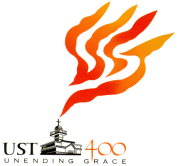 Bachelor of Science in Architecture ( 2006-2011 )University of Santo TomasEspaña, Manila, Philippines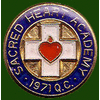 High School and Elementary (1996 – 2006 )Sacred Heart Academy of Novaliches1155 Quirino Highway, Novaliches, Quezon City, PhilippinesVocational Course: (AutoCadd & Revit Architecture)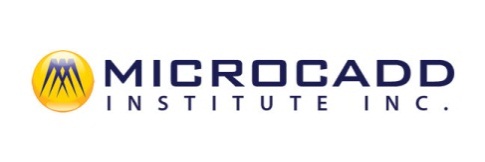 Microcadd Institute Inc. SM North EDSA,  Quezon City, PhilippinesOmnix international,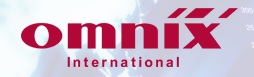 Al Nasr Bldg No. 2Oud Metha Road, PO Box 50999Dubai, United Arab EmiratesAffiliations•Microcadd Course AutoCadd•Microcadd Course Revit Architecture•Member of United Architect of the Phils. Student Affairs (2006-2007) ( UAPSA )•Member of Red Cross Youth (2004-2005)Seminars and Conference•SMX Convention Centers for New Materials•World Expo Convention Center•CARSEM: Career Seminar for Graduating StudentsI hereby certify that the above stated information is true and correct to the best of my knowledge.BIEN 